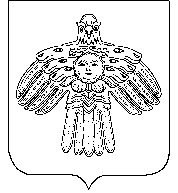 ШУÖМПОСТАНОВЛЕНИЕот  03 мая  2017 года                                                                                                            № 18Республика Коми, Княжпогостский район, пст. Мещура	В соответствии  Федеральным  законом  от 22.11.1995. № 171 – ФЗ «О государственном регулировании производства и оборота этилового спирта, алкогольной и спиртосодержащей продукции и об организации потребления (распития) алкогольной продукции»  и на  основании протеста прокуратуры Княжпогостского района от 28.04.2017 № 07-03-2017,  администрация сельского поселения «Мещура» ПОСТАНОВЛЯЕТ:	1. Признать  утратившим силу постановление администрации сельского  поселения «Мещура» от 23.09.2013. № 67 «Об определении границ прилегающих к некоторым организациям и объектам территорий, на которых не допускается розничная продажа алкогольной продукции».	2.Контроль над исполнением настоящего постановления оставляю за собой.ШУÖМПОСТАНОВЛЕНИЕот  12  мая   2017 года                                                                                                                       № 21    Республика Коми, Княжпогостский район, пст. Мещура	В соответствии с решением Совета муниципального образования сельского поселения «Мещура» от 23.12.2016 № 4-5/1 "О бюджете сельского поселения «Мещура» на 2017 год и плановый период 2018 и 2019 годов» администрация сельского поселения «Мещура» ПОСТАНОВЛЯЕТ:1. Принять к исполнению бюджет сельского поселения «Мещура» (далее – бюджет) на 2017 год и плановый период 2018 и 2019 годов.        2. Администрации сельского поселения «Мещура», как ответственному исполнителю муниципальных программ, в рамках исполнения бюджета сельского поселения «Мещура» обеспечить достижение утвержденных показателей (индикаторов) соответствующих муниципальных программ.3. Установить, что:3.1. Организация исполнения бюджета сельского поселения «Мещура» на 2017 год и плановый период 2018 и 2019 годов осуществляется Финансовым управлением администрации МР «Княжпогостский» (далее по тексту – ФУ АМР) на основании Бюджетного кодекса Российской Федерации и в соответствии со сводной бюджетной росписью бюджета на 2017 год и плановый период 2018 и 2019 годов (далее – сводная бюджетная роспись) и кассовым планом исполнения бюджета.3.2. Ведение администрации сельского поселения «Мещура» бюджетных средств  бюджетных ассигнований и внесение изменений в показатели сводной бюджетной росписи осуществляется в соответствии с действующим законодательством.3.3. Проекты муниципальных правовых актов администрации сельского поселения «Мещура», принятие которых влечет увеличение объема действующих обязательств сельского поселения «Мещура», а также предусматривающие принятие новых расходных обязательств сельского поселения «Мещура», рассматриваются только при наличии источников покрытия планируемых расходов, а так же должны сопровождаться расчетами и обоснованиями размера планируемых расходов.  Предложения по внесению изменений в Решение о бюджете, представляемые в ФУ АМР администрацией сельского поселения «Мещура», должны содержать: 1) обоснование причин изменения показателей бюджета, подтверждаемое соответствующими расчетами, с указанием кодов бюджетной классификации Российской Федерации;2) источник финансового обеспечения, в случае если предлагаемые изменения связаны с увеличением расходов бюджета;3) влияние предлагаемых изменений на показатели (индикаторы) соответствующей муниципальной программы (за исключением непрограммных мероприятий);В случае отсутствия вышеуказанных документов (либо наличия несоответствий в расчетах и обоснованиях) ФУ АМР оставляет предложения без рассмотрения и уведомляет об этом администрацию сельского поселения «Мещура», представившего предложения.Предложения по внесению изменений показателей бюджета предоставляются за 5 дней до проведения назначенной сессии Совета сельского поселения «Мещура».3.4. В случае невыполнения плановых показателей доходной части бюджета сельского поселения «Мещура» средства бюджета в первоочередном порядке направляются на выполнение бюджетных обязательств по социально значимым и другим первоочередным расходам согласно приложению N 1 к настоящему постановлению.3.5. В случае неисполнения кассового плана по налоговым и неналоговым доходам бюджета сельского поселения «Мещура»  ФУ АМР вправе вносить изменения в показатели кассового плана по расходам бюджета, за исключением показателей кассового плана по расходам, источником финансового обеспечения которых являются межбюджетные трансферты.4. Администрации сельского поселения «Мещура» утвержденным решением о бюджете, осуществлять бюджетные полномочия главных администраторов доходов бюджета в соответствии с бюджетным законодательством Российской Федерации4.1. Администрирование доходов бюджета по межбюджетным трансфертам, а также возврат межбюджетных трансфертов прошлых лет осуществляется администрацией сельского поселения «Мещура», уполномоченными в соответствии с действующим законодательством на использование указанных денежных средств.4.2. Администрации сельского поселения «Мещура» обеспечить:4.2.1. Исполнение утвержденных плановых бюджетных назначений по администрируемым доходам в полном объеме в соответствии с установленным плановым заданием в разрезе администрируемых доходов бюджета.4.2.2. Своевременное представление реалистичного прогноза поступлений налоговых и неналоговых доходов к проекту бюджета на очередной финансовый год и плановый период.4.2.3. Повышение качества финансового менеджмента, в том числе за счет:1) проведения мероприятий по увеличению доходной части бюджета;2) принятия мер по сокращению задолженности и своевременному списанию безнадежной к взысканию задолженности по администрируемым доходам бюджета;3) усиления работы, в том числе по взаимодействию со службой судебных приставов в целях взыскания задолженности по неналоговым доходам;4) принятия мер по своевременному уточнению невыясненных поступлений для зачисления на соответствующие коды бюджетной классификации Российской Федерации.5) представлять в ФУ АМР ежеквартально, в срок до 10 числа месяца, следующего за отчетным кварталом, информацию о сумме недоимки по администрируемым доходам на отчетную квартальную дату, информацию о проделанной работе по взысканию задолженности по администрируемым доходам, информацию о причинах отклонения фактических поступлений администрируемых доходов от плановых поквартальных назначений, установленных в кассовом плане исполнения бюджета сельского поселения «Тракт».Главные администраторы доходов несут ответственность за полноту, достоверность и своевременность представляемой информации в соответствии с Кодексом Российской Федерации об административных правонарушениях.5. Администрации сельского поселения «Мещура»:5.1. В соответствии с требованиями статей 28, 34, 158, 162 Бюджетного кодекса Российской Федерации обеспечить результативное, эффективное, адресное и целевое использование средств, выделяемых из бюджета, в соответствии с утвержденными им бюджетными ассигнованиями и лимитами бюджетных обязательств.5.2. Обеспечить ведение реестра расходных обязательств, подлежащих исполнению в пределах утвержденных ему лимитов бюджетных обязательств и бюджетных ассигнований, в соответствии с требованиями, установленными Порядком ведения реестра расходных обязательств.5.3. Проводить ежеквартальную оценку потребности в оказании муниципальных услуг (выполнении работ).5.4. Обеспечить осуществление бюджетных расходов в соответствии с муниципальными программами.5.5. Обеспечить осуществление мероприятий, направленных на повышение качества финансового менеджмента.5.6. При планировании кассовых выплат из местного бюджета обеспечивать обоснованное и эффективное распределение средств местного бюджета в течение соответствующего финансового периода в соответствии с Порядком составления и ведения кассового плана исполнения бюджета и методикой планирования временных кассовых разрывов, возникающих при исполнении бюджета, утвержденными приказом ФУ АМР.5.7. Осуществлять мероприятия по повышению эффективности деятельности в соответствии с Указом Президента Российской Федерации от 28.04.2008 N 607 "Об оценке эффективности деятельности органов местного самоуправления городских округов и муниципальных районов".5.8. Обеспечить осуществление внутреннего финансового контроля и внутреннего финансового аудита, направленного на подготовку и организацию мер по повышению экономности.5.9. В рамках действующих положений об оплате труда обеспечить дифференцированный подход к снижению размера выплат стимулирующего характера муниципальным служащим и работникам за совершение финансовых нарушений.5.10. Продолжить работу по усилению контроля за состоянием расчетной дисциплины, полнотой проведения инвентаризации имущества и обязательств, сокращению дебиторской и кредиторской задолженности.Не допускать образования по состоянию на 1-е число месяца, следующего за отчетным, необоснованной просроченной кредиторской, а также дебиторской задолженности.5.11. Обеспечить применение принципов эффективного контракта. 5.12. Обеспечить своевременность выплаты заработной платы работникам. Ответственность за несвоевременную оплату труда работников и непредставление (несвоевременное представление) информации, а также за представление недостоверной или неполной информации о задолженности по оплате труда работников этих учреждений в ФУ АМР и Территориальный орган Федеральной службы государственной статистики по Республике Коми возлагается на руководителей главных распорядителей бюджетных средств и получателей бюджетных средств.5.13. Своевременно вносить дополнения и изменения в ведомственные перечни муниципальных услуг в системе «Электронный бюджет».5.14. Осуществлять исполнение судебных актов, предусматривающих обращение взыскания на средства местного бюджета в соответствии с главой 24.1 Бюджетного кодекса Российской Федерации.Администрации сельского поселения «Мещура»  направлять в ФУ АМР информацию о результатах рассмотрения дел в суде в течение 10 дней после вынесения (принятия) соответствующего судебного акта в окончательной форме, а также информацию по обжалованию судебных актов при наличии к тому оснований, и о результатах обжалования не позднее одного месяца со дня вступления судебного акта в законную силу.Представлять в ФУ АМР в соответствии с главой 24.1 Бюджетного кодекса Российской Федерации необходимую информацию в установленные сроки.Осуществлять исполнение исполнительных документов и предписаний, выданных не на основании судебных актов (постановления об административных взысканиях, решения налогового органа, постановления органов Пенсионного фонда Российской Федерации, решения комиссий по трудовым спорам и другие), предусматривающих обращение взыскания на средства местного бюджета, в соответствии со статьей 219 Бюджетного кодекса Российской Федерации.Проводить необходимую работу по досудебному урегулированию спорных, конфликтных ситуаций.5.15. Обеспечить в случае неисполнения или ненадлежащего исполнения обязательств поставщиками товаров, исполнителями работ, услуг по муниципальным контрактам (договорам):1) выполнение обязательного досудебного порядка урегулирования спора в соответствии с законодательством и с условиями контракта (договора);2) принятие решения об одностороннем отказе от исполнения контракта по основаниям, предусмотренным Гражданским кодексом Российской Федерации для одностороннего отказа от исполнения отдельных видов обязательств, при условии, если это было предусмотрено контрактом, либо принятие мер по расторжению контракта (договора) по соглашению сторон, а при не достижении необходимого соглашения обращение в судебные органы с иском о его расторжении, предусмотрев в исковом заявлении обязательное возмещение убытков и взыскание неустойки в соответствии с законодательством;3) направление информации о поставщике для включения в реестр недобросовестных поставщиков.5.16. Продолжить работу по исполнению мер, направленных на обеспечение оптимизации расходов на административно-управленческий, вспомогательный и обслуживающий персонал с учетом предельной доли расходов на оплату их труда в фонде оплаты. 5.17. Осуществлять анализ эффективности и результативности использования бюджетных средств, обоснованности планирования расходов бюджета.5.18. Обеспечить закупку товаров, работ и услуг в соответствии с Федеральным законом от 05.04.2013г. N 44-ФЗ "О контрактной системе в сфере закупок товаров, работ, услуг для обеспечения государственных и муниципальных нужд»".5.19. Обеспечить возврат в установленные сроки не использованных на 1 января 2018 года остатков межбюджетных трансфертов, предоставленных из республиканского бюджета Республики Коми в форме субвенций, субсидий и иных межбюджетных трансфертов, имеющих целевое назначение.5.20. Предложения по внесению изменений в сводно-бюджетную роспись предоставляются в ФУАМР в течение первых пяти рабочих дней каждого месяца.6. Предоставление субсидий в соответствии со статьями 78 и 78.1 Бюджетного кодекса Российской Федерации, в том числе грантов в форме субсидий, осуществляется в порядке, установленном постановлениями администрации сельского поселения «Мещура».Администрации сельского поселения «Мещура» обеспечить разработку (приведение в соответствие) муниципальных правовых актов, регулирующих предоставление из бюджета субсидий юридическим лицам (за исключением субсидий муниципальным учреждениям), индивидуальным предпринимателям, а также физическим лицам - производителям товаров, работ, услуг в соответствии с требованиями Постановления Правительства Российской Федерации от 06.09.2016 N 887 "Об общих требованиях к нормативным правовым актам, муниципальным правовым актам, регулирующим предоставление субсидий юридическим лицам (за исключением субсидий государственным (муниципальным) учреждениям), индивидуальным предпринимателям, а также физическим лицам - производителям товаров, работ, услуг" - не позднее 1 июня 2017 года.7. Установить, что: 7.1. Бюджетные ассигнования, лимиты бюджетных обязательств и предельные объемы финансирования текущего финансового года прекращают свое действие 31 декабря.7.2. Заключение и оплата администрацией сельского поселения «Мещура» договоров, соглашений (контрактов), исполнение которых осуществляется за счет средств бюджета, производятся в пределах доведенных им лимитов и с учетом принятых и неисполненных обязательств, кроме случаев, установленных пунктом 3 статьи 72 Бюджетного кодекса Российской Федерации.7.3. Администрация сельского поселения «Мещура» при заключении договоров (контрактов) на поставку товаров, выполнение работ, оказание услуг вправе предусматривать авансовые платежи на выполнение работ, оказание услуг, поставку товаров:1) в размере до 100 процентов суммы договора (муниципального контракта), но не более лимитов бюджетных обязательств, доведенных на соответствующий финансовый год, - по договорам (муниципальным контрактам) об оказании услуг связи, в том числе почтовой, о приобретении почтовых товаров, о подписке на печатные издания и их доставке, о приобретении печатных изданий, об обучении на курсах повышения квалификации, по профессиональной подготовке, переподготовке граждан, об участии в семинарах, конференциях, о приобретении горюче-смазочных материалов, по договорам обязательного страхования гражданской ответственности владельцев транспортных средств, иных видов обязательного страхования, предусмотренных законодательством Российской Федерации, нормативными правовыми актами Республики Коми, муниципального района «Княжпогостский» и сельского поселения «Мещура», о проведении культурно-массовых, молодежных и спортивных мероприятий в городах и районах РФ, а также по договорам (муниципальным контрактам), связанным с мероприятиями по ликвидации последствий чрезвычайных ситуаций и проведением аварийно-спасательных и других неотложных работ.2) В размере до 30% суммы договора по мероприятиям, связанным с финансированием народных проектов.3) По остальным договорам (муниципальным контрактам) авансовые платежи не предусматриваются и не перечисляются, если иное не предусмотрено нормативными правовыми актами Российской Федерации, нормативными правовыми актами Республики Коми, нормативными правовыми актами муниципального района «Княжпогостский» и сельского поселения «Мещура».8. Не допускать превышения фонда оплаты труда работников органов местного самоуправления, сформированного в соответствии с нормативами формирования в Республике Коми расходов на оплату труда депутатов, выборных должностных лиц местного самоуправления, осуществляющих свои полномочия на постоянной основе, и муниципальных служащих, замещающих должности муниципальной службы в городских округах (муниципальных районах) в Республике Коми, а также муниципальными правовыми актами сельского поселения «Тракт».Не допускается изменения (в сторону увеличения) штатной численности и структуры органов местного самоуправления их отраслевых (функциональных) и территориальных органов. 9. В целях укрепления доходной базы бюджета сельского поселения «Мещура»  продолжить осуществление мероприятий, направленных на увеличение доходов в сфере рынка аренды жилых и нежилых помещений на территории сельского поселения «Мещура», а также снижения неформальной занятости на территории сельского поселения «Мещура».10. Проводить на постоянной основе инвентаризацию договоров аренды имущества и земельных участков, находящихся в муниципальной собственности, с целью обеспечения эффективного использования указанного имущества.11. Осуществлять взыскание задолженности по неналоговым доходам в соответствии с Порядком взыскания задолженности по неналоговым платежам, подлежащим уплате в бюджет сельского поселения «Мещура».12. Продолжить:-реализацию мер, направленных на повышение эффективности управления муниципальной собственностью сельского поселения «Мещура» с целью увеличения поступлений в местный бюджет,-осуществление работы по выявлению несоответствий в юридически значимых информационных источниках об объектах недвижимого имущества на территории сельского поселения «Мещура»  в целях увеличения налогового потенциала сельского поселения «Мещура».13. Администрация сельского поселения «Мещура» представляют бюджетную отчетность в ФУ АМР в порядке, утвержденном приказом Министерства финансов Российской Федерации.Администраторы доходов бюджета, не являющиеся получателями средств местного бюджета, представляют бюджетную отчетность в ФУ АМР в порядке, утвержденном приказом Министерства финансов Российской Федерации, в сроки, установленные ФУ АМР.16. ФУ АМР:16.1. Обеспечить в системе "АЦК - Финансы" автоматизированный учет бюджетных обязательств, подлежащих исполнению за счет средств бюджета, в соответствии с порядком, установленным приказом ФУ АМР.16.2. Обеспечить ведение учета и осуществление хранения исполнительных документов и иных документов, связанных с их исполнением, в соответствии со статьей 242.2 Бюджетного кодекса Российской Федерации.16.3. Обеспечить осуществление внутреннего муниципального финансового контроля и контроля в сфере закупок в рамках полномочий, установленных законодательством.17. Настоящее постановление распространяется на правоотношения с 01.01.2017.18. Признать утратившим силу постановление администрации сельского поселения «Мещура» от 02.06.2016. № 22 «О мерах по реализации решения Совета сельского поселения «Мещура» от 25.12.2015. № 3-32/1 «О бюджете сельского поселения «Мещура» на 2016 год и плановый период  2017 и 2018 годов».16. Контроль над исполнением настоящего постановления возложить на главного бухгалтера  администрации сельского поселения «Мещура» Козловскую Г.М.Глава сельского поселения «Мещура»                                                                 Г.П. Полякова                                                  Приложение                                                                                      к постановлению администрации                                                                                    сельского поселения «Мещура»                                                                          «12»  мая  2017 года  № 21ПЕРЕЧЕНЬСОЦИАЛЬНО ЗНАЧИМЫХ И ДРУГИХ ПЕРВООЧЕРЕДНЫХ РАСХОДОВ1. Оплата труда с учетом начислений на выплаты по оплате труда;2. Исполнение публичных нормативных обязательств;3. Оплата налогов, сборов и иных обязательных платежей в бюджетную систему Российской Федерации;4. Компенсация стоимости проезда к месту отдыха и обратно;5. Выплаты (пособия) по временной нетрудоспособности, по беременности и родам, при рождении ребенка, ежемесячное пособие по уходу за ребенком до достижения им возраста полутора лет, до 3-х лет;7. Исполнение вступивших в законную силу судебных актов на основании исполнительных документов;8. Оплата коммунальных услуг, услуг связи; горюче-смазочных материалов;9. Субсидия на выполнение муниципального задания в части фактических затрат на оплату труда, социальных выплат, коммунальных услуг, услуг связи, горюче-смазочных материалов, продуктов питания;10. Обеспечение необходимого софинансирования мероприятий, реализуемых за счет межбюджетных трансфертов в рамках заключенных соглашений.ШУÖМПОСТАНОВЛЕНИЕот  12  мая   2017 года                                                                                                                       № 22    Республика Коми, Княжпогостский район, пст. Мещура	В целях повышения уровня обеспечения первичных мер пожарной безопасности в границах населенных пунктов сельского поселения «Мещура», организации общественного контроля за обеспечением первичных мер пожарной безопасности на территории сельского поселения «Мещура» администрация сельского поселения «Мещура» ПОСТАНОВЛЯЕТ:1.Участие граждан в обеспечении первичных мер пожарной безопасности, в том числе в деятельности добровольной пожарной охраны в границах  сельского поселения «Мещура», отнести к социально значимым работам.2.Установить, что к социально значимым работам могут быть отнесены только работы, не требующие специальной профессиональной подготовки. К выполнению социально значимых работ могут привлекаться совершеннолетние трудоспособные жители сельского поселения «Мещура», в свободное от основной работы или учебы время на безвозмездной основе, не более чем один раз в три месяца. При этом продолжительность социально значимых работ не может составлять более четырех часов подряд.3.Утвердить прилагаемый перечень социально значимых работ по обеспечению первичных мер пожарной безопасности в границах сельского поселения «Мещура», согласно приложению к настоящему постановлению.4.Контроль над исполнением настоящего постановления оставляю за собой.Глава сельского поселения «Мещура»                                                                              Г.П. Полякова                                                                                                           Приложение                                                                                                           к постановлению администрации                                                                                                             сельского поселения «Мещура»                                                                                                           от 12.05.2017. № 22ПЕРЕЧЕНЬсоциально значимых работ по обеспечению первичных мер пожарной безопасности  в границах сельского поселения «Мещура»	1.Проведение разъяснительной работы с населением сельского поселения «Мещура» с целью соблюдения противопожарного режима, выполнения  первичных мер пожарной безопасности.	2.Проведение противопожарной пропаганды и обучения работников  и посетителей, муниципальных и других учреждений по пожарной безопасности.	3.Осуществление дежурства  и патрулирования с первичными средствами пожаротушения в пожароопасный период, при введении особого  пожароопасного  режима, на пожароопасных объектах, при проведении пожароопасных работ, при проведении соответствующей разъяснительной работы.	4.Проверка наличия и состояния водоисточников противопожарного водоснабжения, мест хранения первичных средств пожаротушения.	5.Выполнение мероприятий, исключающих возможность переброса огня при ландшафтных пожарах на здания и сооружения населенных пунктов сельского поселения «Мещура»: устройство защитных противопожарных полос, посадка лиственных насаждений, удаление в летний период сухой растительности и другие.	6.Обеспечение своевременной очистки территорий населенных пунктов сельского поселения «Мещура» в пределах противопожарных расстояний между зданиями, сооружениями, а также участков, прилегающих к жилым домам, и иным постройкам, от горючих отходов, мусора, тары, опавших листьев, сухой травы и т.п.	7.Очистка зимой от снега и льда дорог, проездов и подъездов к зданиям, сооружениям и водоисточникам, используемым для целей пожаротушения.	8.Вывоз подразделений Государственной противопожарной службы в случае возникновения пожара и принятие немедленных мер к спасению людей и имущества от пожара.ШУÖМПОСТАНОВЛЕНИЕот  12  мая   2017 года                                                                                                             № 23    Республика Коми, Княжпогостский район, пст. МещураВо исполнение пунктов 2, 3 статьи 7, пункта 10 статьи 16 Федерального закона от 6 октября 2003 года №131-ФЗ «Об общих принципах организации местного самоуправления в Российской Федерации», Федерального закона от 21 декабря 1994 года №69-ФЗ «О пожарной безопасности», Федерального закона от 22 июля 2008 года №123-ФЗ «Технический регламент о требованиях пожарной безопасности», постановления Правительства Республики Коми от 29 апреля 2009 года №102 «О порядке сбора и обмена информацией в области защиты населения и территорий Республики Коми от чрезвычайных ситуаций природного и техногенного характера», пункта 11 приказа МЧС Российской Федерации от 18 июня 2003 года №313 «Об утверждении Правил пожарной безопасности в Российской Федерации (ППБ 01-03)» и иных нормативных правовых актов Российской Федерации администрация сельского поселения «Мещура» ПОСТАНОВЛЯЕТ:1. Утвердить:1.1. Положение об обеспечении первичных мер пожарной безопасности в границах сельского поселения «Мещура» согласно приложению №1 к настоящему постановлению;1.2. Перечень первичных средств пожаротушения для индивидуальных жилых домов населенных пунктов согласно приложению № 2 к настоящему постановлению.2. Руководителям организаций, независимо от ведомственной принадлежности и форм собственности, обеспечить своевременное и полное выполнение мероприятий, установленных Положением об организации и обеспечении первичных мер пожарной безопасности в границах сельского поселения «Мещура» и правилами пожарной безопасности в Российской Федерации (ППБ 01-03).3. Контроль над исполнением настоящего постановления оставляю за собой.Глава сельского поселения «Мещура»                                                               Г.П. Полякова                                                                                      Приложение №1                                                                                       к постановлению    администрации                                                                                                                                                                                                сельского поселения «Мещура»                                                                                      от 12.05.2017 г. № 23
Положение об обеспечении первичных мер пожарной безопасности   в границах сельского поселения «Мещура»1. Общие положения:1.1. Настоящее Положение направлено на реализацию полномочий органов местного самоуправления в сфере обеспечения первичных мер пожарной безопасности в сельском поселении «Мещура».1.2. Правовое регулирование отношений в сфере обеспечения первичных мер пожарной безопасности в границах территории сельского поселения «Мещура» осуществляется в соответствии с Федеральным законом от 21 декабря 1994 года №69-ФЗ «О пожарной безопасности», Федеральным законом от 6 октября 2003 года №131-ФЗ «Об общих принципах организации местного самоуправления в Российской Федерации», Федеральным законом от 22 июля 2008 года №123-ФЗ «Технический регламент о требованиях пожарной безопасности»,  постановлением Правительства Республики Коми от 29 апреля 2009 года №102 «О порядке сбора и обмена информацией в области защиты населения и территорий Республики Коми от чрезвычайных ситуаций природного и техногенного характера», приказом МЧС Российской Федерации от 18 июня 2003 года №313 «Об утверждении Правил пожарной безопасности в Российской Федерации (ППБ 01-03)», Уставом сельского поселения «Мещура» и иными нормативными правовыми актами Российской Федерации, Республики Коми, муниципального района «Княжпогостский» и сельского поселения «Мещура.1.3. Основные понятия и термины, применяемые в настоящем Положении:- первичные меры пожарной безопасности - реализация принятых в установленном порядке норм и правил по предотвращению пожаров, спасению людей и имущества от пожаров;- добровольная пожарная охрана - социально ориентированные общественные объединения пожарной охраны, созданные по инициативе физических лиц и (или) юридических лиц - общественных объединений для участия в профилактике и (или) тушении пожаров и проведении аварийно-спасательных работ;- противопожарный режим - требования пожарной безопасности, устанавливающие правила поведения людей, порядок организации производства и (или) содержания территорий, зданий, сооружений, помещений организаций и других объектов в целях обеспечения пожарной безопасности;- особый противопожарный режим - дополнительные требования пожарной безопасности, устанавливаемые органами государственной власти или органами местного самоуправления в случае повышения пожарной опасности на соответствующих территориях;- профилактика пожаров - совокупность превентивных мер, направленных на исключение возможности возникновения пожаров и ограничение их последствий;- противопожарная пропаганда - целенаправленное информирование общества о проблемах и путях обеспечения пожарной безопасности, осуществляемое через средства массовой информации, посредством издания и распространения специальной литературы и рекламной продукции, устройства тематических выставок, смотров, конференций и использования других, не запрещенных законодательством Российской Федерации форм информирования населения;- первичные средства пожаротушения - переносимые или перевозимые людьми средства пожаротушения, используемые для борьбы с пожаром в начальной стадии его развития.2. Перечень первичных мер пожарной безопасности:2.1. К первичным мерам пожарной безопасности на территории сельского поселения «Мещура» относятся:2.1.1. Реализация полномочий органов местного самоуправления сельского поселения «Мещура» по решению вопросов организационно-правового, финансового, материально-технического обеспечения пожарной безопасности сельского поселения «Мещура»;2.1.2. Разработка и осуществление мероприятий по обеспечению пожарной безопасности сельского поселения «Мещура» и объектов муниципальной собственности, включение мероприятий по обеспечению пожарной безопасности в планы и программы развития территории сельского поселения «Мещура»  (в том числе организация и осуществление мер по защите от пожаров лесных массивов и торфяников, создание условий и проведение мероприятий по тушению лесных и торфяных пожаров, обеспечение надлежащего состояния источников противопожарного водоснабжения, организация работ по содержанию в исправном состоянии средств обеспечения пожарной безопасности жилых и общественных зданий, находящихся в муниципальной собственности, обеспечение пожарной безопасности жилого муниципального фонда и нежилых помещений);2.1.3. Разработка, утверждение и исполнение соответствующих бюджетов (производственных планов, бизнес-планов) в части расходов на пожарную безопасность, в том числе на добровольную пожарную охрану, закупку пожарно-технической продукции, разработку и организацию выполнения программ по вопросам обеспечения пожарной безопасности;2.1.4. Координация действий сил и средств тушения пожаров в границах сельского поселения «Мещура», в том числе проведение аварийно-спасательных работ и контроль за его выполнением;2.1.5. Установление особого противопожарного режима на территории сельского поселения «Мещура», а также дополнительных требований пожарной безопасности на время его действия;2.1.6. Содержание в исправном состоянии в любое время года дорог в границах сельского поселения «Мещура» для обеспечения беспрепятственного проезда пожарной техники к месту пожара и (или) проведения аварийно-спасательных работ;2.1.7. Организация обучения населения мерам пожарной безопасности и пропаганда в области пожарной безопасности, содействие распространению пожарно-технических знаний;2.1.8. Привлечение населения сельского поселения «Мещура»  к работам по предупреждению и тушению пожаров, спасению людей и имущества от пожаров в составе подразделений добровольной пожарной охраны;2.1.9. Социальное и экономическое стимулирование участия граждан и организаций в добровольной пожарной охране, в том числе участия в борьбе с пожарами;2.1.10. Соблюдение требований пожарной безопасности при разработке градостроительной документации, планировке и застройке территории сельского поселения «Мещура»;2.1.11. Утверждение перечня первичных средств пожаротушения для индивидуальных жилых домов;2.1.12. Оснащение муниципальных учреждений первичными средствами пожарной безопасности;2.1.13. Иные полномочия, установленные законодательством Российской Федерации, Республики Коми, муниципальными правовыми актами муниципального района «Княжпогостский», сельского поселения «Мещура».3. Основные задачи осуществления первичных мер пожарной безопасности:3.1. Основными задачами обеспечения первичных мер пожарной безопасности являются:3.1.1. Организация и осуществление мер по предотвращению пожаров (профилактике пожаров);3.1.2. Спасение людей и имущества при пожарах;3.1.3. Организация и осуществление тушения пожаров;3.1.4. Ликвидация последствий пожаров.4. Полномочия органов местного самоуправления сельского поселения «Мещура»  в области обеспечения первичных мер пожарной безопасности:4.1. К полномочиям сельского поселения «Мещура» в области обеспечения первичных мер пожарной безопасности относятся:4.1.1. Установление мер социального и экономического стимулирования участия граждан и организаций в добровольной пожарной охране, в том числе участия в борьбе с пожарами;4.1.2. Осуществление контроля деятельности администрации сельского поселения «Мещура» по организации и осуществлению мероприятий по обеспечению первичных мер пожарной безопасности;4.1.3. Иные полномочия, установленные законодательством Российской Федерации, Республики Коми, муниципальными правовыми актами муниципального района «Княжпогостский», сельского поселения «Мещура».4.2. К полномочиям администрации сельского поселения «Мещура» в области обеспечения первичных мер пожарной безопасности относятся:4.2.1. Разработка порядка организации и обеспечения выполнения первичных мер пожарной безопасности;4.2.2. Разработка и осуществление мероприятий по обеспечению пожарной безопасности сельского поселения «Мещура» объектов муниципальной собственности;4.2.3. Разработка и организация выполнения программ по вопросам обеспечения пожарной безопасности;4.2.4. Содержание в исправном состоянии средств обеспечения пожарной безопасности жилых и общественных зданий, находящихся в муниципальной собственности;4.2.5. Обеспечение беспрепятственного проезда пожарной техники к месту пожара и проведения аварийно-спасательных работ;4.2.6. Установление особого противопожарного режима на территории муниципального образования, а также дополнительных требований пожарной безопасности на время его действия;4.2.7. Обеспечение связи и оповещения населения о пожаре;4.2.8. Организация обучения населения мерам пожарной безопасности и пропаганда в области пожарной безопасности, содействие распространению пожарно-технических знаний;4.2.9. Иные полномочия, установленные законодательством Российской Федерации, Республики Коми, муниципальными правовыми актами муниципального района «Княжпогостский», сельского поселения «Мещура».4.3. Организацию и обеспечение исполнения полномочий, указанных в пункте 4.2, осуществляют:4.3.1. Администрация сельского поселения «Мещура»4.3.2. другие организации, независимо от ведомственной принадлежности и форм собственности.5. Противопожарная пропаганда и обучение населения мерам пожарной безопасности:5.1. Для противопожарной пропаганды используются средства массовой информации, памятки по пожарной безопасности, информационные стенды, проведение бесед по данной тематике на сходах, собраниях жителей населенных пунктов. Противопожарную пропаганду организует администрация сельского поселения «Мещура» совместно с отделом надзорной деятельности и профилактической работе Княжпогостского района, подразделениями добровольной пожарной охраны, территориальными органами и организациями.5.2. Средства массовой информации обязаны незамедлительно и на безвозмездной основе публиковать по требованию администрации сельского поселения «Мещура» экстренную информацию, направленную на обеспечение пожарной безопасности населения.5.3. Обучение работников организаций, детей в дошкольных образовательных учреждениях и лиц, обучающихся в общеобразовательных учреждениях, мерам пожарной безопасности проводится указанными организациями по специальным программам, в том числе утвержденным в соответствии с федеральным законодательством, Правилами пожарной безопасности в Российской Федерации.5.4. Порядок организации и проведения обучения населения мерам пожарной безопасности, противопожарной пропаганды устанавливается главой сельского поселения «Мещура».6. Финансовое обеспечение первичных мер пожарной безопасности:6.1. Финансовое обеспечение первичных мер пожарной безопасности на территории сельского поселения «Мещура», в соответствии с Федеральным законом Российской Федерации от 21 декабря 1994 года №69-ФЗ «О пожарной безопасности», является расходным обязательством сельского поселения «Мещура» и осуществляется за счет средств бюджета сельского поселения «Мещура», а также за счет добровольных взносов и пожертвований юридических и физических лиц, иных не запрещенных законом поступлений.6.2. Финансовое и материально-техническое обеспечение первичных мер пожарной безопасности организаций, осуществляющих производственную либо другую хозяйственную деятельность на территории сельского поселения «Мещура», проводится за счет средств данных организаций.6.3. Финансовое и материально-техническое обеспечение деятельности добровольной пожарной охраны в соответствии с Федеральным законом от 6 мая 2011 года №100-ФЗ «О добровольной пожарной охране» осуществляется за счет собственных средств, взносов и пожертвований, средств учредителя (учредителей), средств поддержки, оказываемой органами государственной власти и органами местного самоуправления сельского поселения «Мещура».                                                                                      Приложение №2                                                                                      к постановлению    администрации                                                                                                                                                                                                сельского поселения «Мещура»                                                                                                                               от 12.05.2017 г. № 23Перечень первичных средств пожаротушения для индивидуальных жилых домов населенных пунктов 
Примечание: Для организаций и предприятий требуемое количество первичных средств пожаротушения определяется в соответствии с приложением 3 к Правилам пожарной безопасности в Российской Федерации (ППБ 01-03), утвержденным приказом МЧС Российской Федерации от 18 июня 2003 года №313.ШУÖМПОСТАНОВЛЕНИЕот  22  мая   2017 года                                                                                                             № 25    Республика Коми, Княжпогостский район, пст. МещураВ соответствии с Федеральными законами от 06.10.2003 № 131-ФЗ «Об общих принципах организации местного самоуправления в Российской Федерации», от 23.06.2016г. № 182-ФЗ «Об основах системы профилактики правонарушений в Российской Федерации», руководствуясь Уставом сельского поселения «Мещура»  в целях координации деятельности органов местного самоуправления муниципального района «Княжпогостский» и заинтересованных органов и организаций, общественных объединений в сфере профилактики правонарушений и обеспечения безопасности граждан на территории сельского поселения «Мещура» администрация сельского поселения «Мещура»   ПОСТАНОВЛЯЕТ:1.Создать межведомственную комиссию по обеспечению правопорядка и профилактике правонарушений на территории сельского поселения «Мещура». 2.Утвердить: 2.1.Состав межведомственной комиссии по обеспечению правопорядка и профилактике правонарушений на территории сельского поселения «Мещура» согласно приложению №1 к настоящему постановлению; 2.2.Положение межведомственной комиссии по обеспечению правопорядка и профилактике правонарушений на территории сельского поселения «Мещура» согласно приложению №2 к настоящему постановлению. 3.Настоящее постановление вступает в силу со дня его принятия. 4.Контроль над исполнением настоящего постановления оставляю за собой.Глава сельского поселения «Мещура»                                                              Г.П. Полякова                                                                                                                           Приложение №1                                                                                                                                                                                                                                                          к постановлению администрации                                                                                              сельского поселения «Мещура»                                                                                                                           от 22.05.2017 г. № 25Состав межведомственной комиссии по обеспечению правопорядка и профилактике правонарушений на территории сельского поселения «Мещура»                                                                                           Приложение № 2                                                                                                                                                                                                                                                          к постановлению администрации                                                                                              сельского поселения «Мещура»                                                                                                                           от 22.05.2017 г. № 25Положение межведомственной комиссии по обеспечению правопорядка                       и профилактике правонарушений на территории                                                     сельского поселения «Мещура»Общие положенияМежведомственная комиссия по обеспечению правопорядка и профилактике правонарушений на территории сельского поселения «Мещура»  (далее – Комиссия) является координационным органом в сфере профилактики правонарушений и организации общественного порядка на территории сельского поселения «Мещура».В своей деятельности комиссия руководствуется Конституцией Российской Федерации, федеральными конституционными законами, федеральными законами и иными нормативными правовыми актами Российской Федерации, Конституцией Республики Коми, законами Республики Коми, иными правовыми актами Республики Коми, а также настоящим Положением. Деятельность Комиссии основывается на принципах законности и гласности. Состав Комиссии утверждается и изменяется решением Председателя Комиссии.  Изменения в состав Комиссии вносятся постановлением  администрации сельского поселения «Мещура».Комиссия образуется в составе председателя, ответственного секретаря Комиссии, членов Комиссии.  В состав Комиссии входят представители организаций функционирующих на территориальных сельского поселения «Мещура». На заседания Комиссии, по решению председателя Комиссии, могут приглашаться представители прокуратуры Княжпогостского района, иных территориальных органов федеральных органов исполнительной власти, не входящие в состав Комиссии, представители органов местного самоуправления муниципального района «Княжпогостский», общественных объединений, предприятий и учреждений, религиозных организаций. Задачи, функции и права КомиссииНа Комиссию возлагаются следующие задачи:а) обеспечение взаимодействия субъектов профилактики правонарушений и обеспечения общественного порядка и лиц, участвующих в сфере профилактики правонарушений, обеспечения безопасных условий для жизни населения и правопорядка в сельском поселении «Мещура»; б) разработка предложений и рекомендаций по созданию условий для снижения уровня преступности, предупреждения и пресечения правонарушений, устранению причин и условий, способствующих их возникновению;в) вовлечение в работу по предупреждению и профилактике правонарушений органов местного самоуправления, организаций всех форм собственности, а также общественных объединений. 2.2. Для реализации возложенных на нее задач Комиссия осуществляет следующие функции:а) определяет приоритетные направления, цели и задачи профилактики правонарушений с учетом складывающейся криминогенной ситуации, территориальных особенностей и других обстоятельств;б) рассматривает ход реализации планов мероприятий по профилактике правонарушений, обеспечению безопасных условий жизни населения и укреплению законности и правопорядка на территории сельского поселения «Мещура»;в) заслушивает субъектов профилактики правонарушений и обеспечения общественного порядка и лиц, участвующих в сфере профилактики правонарушений, обеспечения безопасных условий для жизни населения и правопорядка в сельском поселении «Мещура»;г) изучает положительный опыт борьбы с преступностью, организации мероприятий по профилактике правонарушений, укреплению законности и правопорядка и разрабатывает предложения по его использованию в деятельности правоохранительных органов, органов исполнительной власти Республики Коми и органов местного самоуправления на территории сельского поселения «Мещура».2.3. Комиссия имеет право:а) запрашивать и получать в установленном порядке необходимые сведения и материалы по вопросам, входящим в компетенцию Комиссии;б) приглашать на свои заседания руководителей и должностных лиц  организаций всех форм собственности, расположенных на территории сельского поселения «Мещура»;в) давать поручения руководителям и должностным лицам организаций всех форм собственности, расположенных на территории сельского поселения «Мещура» по обсуждаемым вопросам;г) создавать временные рабочие группы для подготовки материалов, документов и проектов решений по отдельным вопросам борьбы с преступностью и обеспечению общественного порядка на территории сельского поселения «Мещура». Комиссия обязана действовать в рамках Федерального закона №182-ФЗ от 23.06.2016г. «Об основах системы профилактики правонарушений в Российской Федерации», Настоящего положения и действующего законодательства Российской Федерации и Республики Коми.Порядок формирования и деятельности Комиссии3.1. Комиссия создается и упраздняется администрацией сельского поселения «Мещура». Положение о Комиссии и ее состав по должностям, утверждаются постановлением администрации сельского поселения «Мещура».3.2. Заседания Комиссии проводятся по мере необходимости, но не реже одного раза в квартал.3.3. Заседания Комиссии ведет председатель комиссии.3.4. Комиссия правомочна при наличии на заседании не менее половины членов ее состава.3.5. Присутствие членов Комиссии на ее заседании обязательно. В случае, если член Комиссии не может участвовать в заседании, полномочия делегируются исполняющему его обязанности должностному лицу.3.6. Деятельность Комиссии осуществляется по рабочим планам, утверждаемым председателем Комиссии.3.7. Решения Комиссии принимаются простым большинством голосов ее членов, присутствующих на заседании, оформляются протоколом и подписываются председателем Комиссии.3.8. Члены Комиссии обладают равными правами при обсуждении вопросов и принятии решений. Каждый член Комиссии имеет право изложить письменно свое особое мнение по рассматриваемому вопросу, которое подлежит обязательному приобщению к протоколу ее заседания.3.9. Организационно - техническое обеспечение деятельности Комиссии осуществляется администрацией сельского поселения «Мещура», осуществляющей в пределах своих полномочий управление в сфере обеспечения общественной безопасности и правопорядка. 4. Организация работы Комиссии                                                                                                                                               4.1 Председатель Комиссии:-  возглавляет и определяет основные направления деятельности Комиссии, ведет заседание Комиссии;- организует работу Комиссии в соответствии с его задачами;- утверждает ежегодный план работы Комиссии;- обеспечивает и контролирует выполнение решений Комиссии;- подписывает принятые Комиссией решения, распределяет обязанности между членами Комиссии, а также принимает решения: - о проведении заседания Комиссии при необходимости безотлагательного рассмотрения вопросов, входящих в ее компетенцию; - о заслушивании докладов и отчетов членов Комиссии, руководителей рабочих и экспертных групп о результатах выполнения возложенных на них задач в рамках деятельности Комиссии.4.2. Секретарь Комиссии:- организует предварительную подготовку материалов к рассмотрению на заседании Комиссии, ведет дела;- информирует членов Комиссии о месте, времени проведения и повестке дня очередного заседания Комиссии;- приглашает членов Комиссии и иных лиц на заседание Комиссии; - обеспечивает их необходимыми справочно - информационными материалами;- готовит проекты решений Комиссии, ведет протокол заседания Комиссии,- знакомит членов Комиссии с решениями Комиссии и другими информационно - методическими материалами по проблемам, входящим в компетенцию Комиссии;- оформляет протоколы заседаний Комиссии, осуществляет контроль за выполнением принятых Комиссией решений, участвует в соответствии с поручениями в подготовке информационных материалов для председателя Комиссии.4.3. Члены Комиссии обязаны:- присутствовать на заседании, участвовать в обсуждении рассматриваемых вопросов и выработке по ним решений;- при невозможности присутствия и участия в заседании Комиссии, члены Комиссии обязаны заблаговременно информировать об этом председателя комиссии либо ответственного секретаря. Члены Комиссии не могут делегировать свои полномочия иным лицам. В случае отсутствия члена Комиссии на заседании он вправе изложить свое мнение по рассматриваемым вопросам в письменной форме,- вносить предложения по вопросам, отнесенным к ведению Комиссии,- участвовать в обсуждении и выработке решений по вопросам, отнесенным к ведению Комиссии;- в случае несогласия с принятым решением Комиссии излагать в письменном виде особое мнение.Прекращение деятельности КомиссииПрекращение деятельности Комиссии осуществляется по решению главы сельского поселения «Мещура».О признании утратившим силу постановление администрации сельского поселения «Мещура» Глава сельского поселения «Мещура»Г.П. Полякова«МЕЩУРА»
СИКТ ОВМÖДЧÖМИНСА
АДМИНИСТРАЦИЯАДМИНИСТРАЦИЯСЕЛЬСКОГО ПОСЕЛЕНИЯ
«МЕЩУРА»О мерах по реализации решения  Совета муниципального образования сельского поселения «Мещура» от 23.12.2016  № 4-5/1 «О бюджете сельского поселения «Мещура» на 2017 год и плановый период 2018 и 2019 годов»«МЕЩУРА»
СИКТ ОВМÖДЧÖМИНСА
АДМИНИСТРАЦИЯАДМИНИСТРАЦИЯСЕЛЬСКОГО ПОСЕЛЕНИЯ
«МЕЩУРА»Об определении формы социально значимых работ при участии граждан в обеспечении первичных мер пожарной безопасности в границах сельского поселения «Мещура»«МЕЩУРА»
СИКТ ОВМÖДЧÖМИНСА
АДМИНИСТРАЦИЯАДМИНИСТРАЦИЯСЕЛЬСКОГО ПОСЕЛЕНИЯ
«МЕЩУРА»Об обеспечении первичных мер пожарной                                                                     безопасности в границах сельского поселения «Мещура»№Наименование первичных средств пожаротушенияКоличество Примечание1Емкость (бочка) с водой не менее                 0,2 куб.м1У каждого жилого строения2Огнетушитель   любого   типа    с    массой огнетушащего вещества не менее 2 кг        1На жилое строение3Ящик с песком объемом 0,5 - 1,0 куб.м      1У каждого жилого строения«МЕЩУРА»
СИКТ ОВМÖДЧÖМИНСА
АДМИНИСТРАЦИЯАДМИНИСТРАЦИЯСЕЛЬСКОГО ПОСЕЛЕНИЯ
«МЕЩУРА»О создании межведомственной комиссии по обеспечению правопорядка и профилактике правонарушений на территории  сельского поселения «Мещура»№ 
п/пДолжность в комиссии    Должность по месту работы         ФИО      1.Председатель комиссии        Глава сельского поселения «Мещура»Полякова Г.П.2.Секретарь комиссии           Ведущий инспектор администрации сельского поселения «Мещура»Стеблина Л.Н.Члены Комиссии:                                                          Члены Комиссии:                                                          Члены Комиссии:                                                          Члены Комиссии:                                                          3.Член комиссии        Депутат сельского поселения «Мещура»Горбачева С.В.4.Член комиссии        Депутат сельского поселения «Мещура»Кварацхелия С.Н.5.Член комиссии        Участковый уполномоченный ОМВД России по Княжпогостскому району (по согласованию)                   Дубровский А.В.6.Член комиссии        Директор МБОУ «СОШ» с.Шошка (пст. Мещура) (по согласованию)                       Чекурдаева В.И.7.Член комиссии        Заведующий филиалом  СДК пст. Мещура МАУ «Княжпогостское РДК»   (по согласованию)                              Балашева Е.С.8.Член комиссии        Заведующий ФАП пст. Мещура ГБУЗ РК «КЦРБ» (по согласованию)                              Трон Е.П.